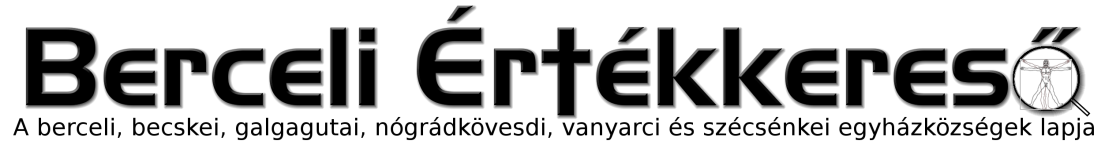 V. évf. 3. szám Évközi 3. Vasárnap	2018. január 21.HIRDETÉSEKBercelen a 14. csoport takarít. Szécsénkére sacellán (sekrestyés) szolgálatra várjuk a hívek jelentkezését.Segítséget szeretnénk kérni továbbá az elsődlegesen nem lelkipásztori feladatok szervezésében, lebonyolításában a hívektől, mivel ezek (pályázatok írása, figyelése, adminisztráció, közmunkaprogram működtetése, ingatlanok állagmegóvása, felújítása, stb.) jelenleg már időnként ellehetetlenítik a sajátosan lelkipásztori, papi feladatok (ima, szentségek kiszolgáltatása, azokra való felkészítés, hívekkel, idősekkel, fiatalokkal való foglalkozás, tudományos munka, papi kapcsolatok ápolása, stb.) ellátását. Tisztelettel köszönjük az eddigi legkisebb segítséget is! Mint lelkipásztor ezúton szeretnék bocsánatot kérni mindenkitől az elmúlt időszakban egyre gyakoribb késések miatt. Igazán sajnálom, hogy ezzel több hívőt megvárakoztattam, kérem, ne vegyék ezt tiszteletlenségnek részemről. Mivel a héten több pályázattal (projektmenedzser elmulasztott benyújtani hiánypótlást, 43 milliós helyett tévesen 43 milliárdos értéket vezettek fel), adminisztrációval (korábbi alkalmazottak nem megfelelően iktattak, vezettek jelenéti ívet, szabadságengedélyt, könyvelést), technikai eszközökkel (villamos hálózat szerelése miatt több nyomtató, router meghibásodott) kapcsolatos probléma is felmerült, így a lelkipásztori leterheltségem kritikus szintet ért el. Így az egyeztetett vagy közölt időpontokkal kapcsolatban mostantól fenntartom a változtatás lehetőségét, illetve bizonytalan ideig azok inkább tájékoztató jellegűek. Ezzel nem szeretnék senkit megbántani, az egyházközségeim hívei továbbra is kedvesek számomra, és szeretettel vagyok a hívek irányába.Minden évben el kell készíteni január 31-ig az ún. hitéleti jelentést, melyben az egyházközségek életéről számolnak be a plébániák. Ezt az egyházmegye felé kötelező továbbítanunk. Ehhez szükséges az egyházközségeinkben működő csoportjaink névsora [Rózsafüzér Társulatok, Takarító csoportok, Felnőtt Katekézis, Imaiskola, Felnőtt katekumen csoport, Ifjúsági hittanos csoportok, Ministráns csoportok Kórusok, szkólák, énekkarok (Bercelen Szent Borbála, Becskén Kék Szivárvány), Karitász csoportok, Férfiklub] Kérjuk ezért a híveket, hogy iratkozzanak fel a templomainkban vagy a plébánián azokba a csoportokba, amelyeknek tagjai. Amennyiben nincsenek a templomban szomszédokat, barátokat ismerősöket is írják fel, ha a csoport tagjai. A csoportvezetők a plébánián minél előbb, de legkésőbb 2018.01.29-ig adják le a névsorokat.Várjuk továbbá -elsősorban a pasztorális tanácstagoktól vagy világi elnököktől, de a hívektől is- az egyházközségek 2017-es évről készült beszámolóit.A Szentmisék után lehetőségük van alá írni a Brüsszelnek szóló petíciót, a Nemzeti Kisebbségvédelmi kezdeményezést, mely a határon túli magyarok jogaiért, a magyar nyelv szabad használatáért áll ki. Álljunk ki a határon túli magyarok jogaiért!Várjuk azok jelentkezését is, akik a plébániáink, templomaink körüli munkákban szívesen segítenének. Mielőtt a plébánián közmunkaprogramokat működtettünk a hívek már tanúbizonyságát adták nagylelkűségüknek önkéntes munkájukkal a seprés, hólapátolás, kert rendben tartása, kaszálás, temetők gondozása stb. ellátása által. Isten fizesse meg mindenki legkisebb fáradozását is. 2018.02.01-től a Váci Egyházmegyei Vidékfejlesztési Iroda 3 főre (András Mária Tünde, Hulitka Róbertné és Kollár János) csökkentette le a jelenlegi 7-ről a közmunkások létszámát, így mindenképpen számítunk az önkéntesek és a helyi önkormányzatok segítségére.Azért hogy a mellékoltárok helyes használatával (amelyik templomunkban van) kapcsolatban formáljuk a kedves hívek gondolkodását, így a hétköznapi misék átmeneti jelleggel ezeken lesznek bemutatva. Bízunk abban, hogy így a hívek is erősebben tudatosítják magukban, hogy ezek nem csupán a szobrok, képek, virágok stb. tárolási helyei, hanem az szentmise áldozat bemutatására szolgálnak.2018 őszén az ifjúség lesz a püspöki szinódus témája. Részleteket a http://szia.katolikus.hu honlapon olvashatnak. 2018.01.15-ég várták a kérdőívek kitöltését, de a héten még lehetőség nyílik erre.Sajnos a berceli templomlépcső felújított szakaszán a víz nem mindenhol folyik le, így jelenleg tükörjég képződik rajta, így használata tilos és balesetveszélyes, ezért azt mindenki csak saját felelősségére használhatja!A héten kezdődik az Ökumenikus Imanyolcad a krisztushívők egységéért.2018.01.21.	V	18:00	Ökumenikus Istentisztelet a Vanyarci evangélikus imateremben2018.01.22.	H	17:00	Szentmise a Becskei Templomban		18:00	Ökumenikus Istentisztelet a Vanyarci evangélikus imateremben2018.01.23.	K	18:00	Szentmise Berceli T. +Csordás Emmánuel Lázár Gábriel és Margaréta Máriusz		18:00	Ökumenikus Istentisztelet a Vanyarci evangélikus imateremben2018.01.24.Sz	17:30	Szentségimádás a Berceli Templomban		18:00	Ökumenikus Istentisztelet a Vanyarci evangélikus imateremben2018.01.25.Cs	17:00	Szentmise a Berceli T. +Számel László és felsége Erzsébet, Szentségimádás		18:00	Ökumenikus Istentisztelet a Vanyarci evangélikus imateremben		18:00	Évértékelő Balassagyarmaton2018.01.26	P	08:30	Szentmise a Berceli Templomban		15:00	Kerti munkás képzés a Berceli Plébánián		18:00	Ökumenikus Istentisztelet a Vanyarci evangélikus imateremben2018.01.27. Sz	09:00	Gazdasági Értekezlet az egyházközségi gazdasági tanácstagoknak a Váci Püspökségen a Galamb utcai Oktatási Központban, indulás Bercelről 08:00-kor		09:00	Kerti munkás képzés a Berceli Plébánián		15:30	Szentmise a Vanyarci Templomban		17:00	Szentmise a Berceli Templomban +Paholik Mihály, Herédi József és szülei		18:00	Ökumenikus Istentisztelet a Vanyarci evangélikus imateremben2018. 01.28.V	08:30	Szentmise a Berceli Templomban hittanverseny eredményhirdetése		10:30	Igeliturgia a Galgagutai Templomban		10:30	Szentmise a Becskei Templomban bérmálkozók érzékszervek megj.		12:00	Igeliturgia a Nógrádkövesdi Templomban		12:00	Szentmise a Szécsénkei Templomban		18:00	Ökumenikus imanyolcad kezdése Galgagután2018.01.29 és 02.01 között az Országos Lelkipásztori Intézet ismét megszervezi az Országos Lelkipásztori-Teológiai Napokat. A rendezvénynek az egri Szent János Továbbképző Központ ad otthont. Témája: a szentségek. Jelentkezés http://oli.katolikus.hu 2018.02.09-11 között Zagyvamenti Téli Tábor fiataloknak Dorogházán. 2018.02.10. 20:00 Heaven’s Garden Farsang a budapesti Liget Clubban 15-25 év közötti fiataloknak, melyre kellő érdeklődés esetén külön buszt indítunk Bercelről. Belépő:1500 Ft. A Berceli Plébánián való 2018.01.31-ig történi jelentkezés esetén az utazás és a belépő is ingyenes.Hivatali ügyintézés: Római Katolikus Plébánia 2687 Bercel, Béke u. 20. szerda 9:00‒15:00tel: (30) 455 3287 web: http://bercel.vaciegyhazmegye.hu, e-mail: bercel@vacem.huBankszámlaszám: 10700323-68589824-51100005